ELECTRICAL INSTALLATIONDescription of the competition taskThe participant shall install and put into service the electrical installation as provided in the attached documentation. All work must be performed in accordance with HSE and electrical safety regulations. The competition task must be installed, controlled and put into operation within the available time.The task is divided into three parts: lighting control - heating system - motor control.The task contains the following documents:	- Description of the competition task	- Evaluation of the competition task	- Time schedule	- Overview over components in the installation	- Plans of the installation	- Documentation of group central GC	- Documentation of equipment	- Inspection scheme	- Assessment criteria with pointsA total of 5 hours have been set aside for the assignment.Group Central GCThe group central and safety switch is completed and installed in the workstation in advance. The central shall provide all parts of the assignment. The cable insulation should be led 10-30 mm inside the central. There must be a minor rebuilding in the central. Before starting installation work, the circuit breaker used on group no. 3 has to be replaced with a more suitable circuit breaker, which will be available. 
All equipment must be installed in accordance with HSE and electrical safety regulations in such a way that the completed installation can be put into operation.
Wiring for power supply of circuits must be carried out so that the end connected to the central is the last to be connected.The group central must be considered live when the competition start.Cables and conductorsCables and conductors should be fastened according to good installation method. The cables must be fastened with nail clamps and/or screw fasteners. Installation shall be carried out as a surface-mounted arrangement. All parts of the installation should be performed with cable type PFXP/NO5VV-R.Wires from the centrals must be installed in accordance with the group listings and associated circuit breaker.The cable insulation should be inserted 5-10 mm into equipment as junction boxes, switches, lamps and motors.
Lighting
Lighting control includes one luminaire, which is controlled by wall-mounted switches. The cable must be connected to the luminaire in a professional manner in accordance with the requirements for open installation. The IP degree of the lamp, the connection box and the light-switches must not be impaired during installation.Thermal Management
The heating system includes a heater, which is controlled by a plug-in programmable thermostat.Marking
Circuit breakers must be marked in distribution GC. In distribution GC group listing must be completed and attached to the inside of the GC door.
Documentation
Documents related to installation work such as drawings, installation instructions and measurement forms must be handed over to the judges.
The same goes for documentation of equipment and user manuals.Inspection of the installation
Once the installation is completed and before the job is handed over to the judge, an inspection of the installation must be performed. During commissioning, continuity measurement of protective conductors and measurement of insulation resistance are performed. On the RCDs, it is required to check trip time, trip current and test button. The results of the measurements must be recorded on the inspection form included in the documents following the task.  The inspection form shall be delivered to the referee.A judge shall be present during completion of the inspection.User Manual
After the job is completed, the installation will be handed over to the customer, which in this task is one of the judges. The handover should enable the customer to cope with basic usage and the most common errors that may occur in the installation. The customer must be able to disconnect the power supply in case of emergency. The customer must also be advised of the necessary maintenance of the installation.Sustainable development, entrepreneurship and attitudes
In carrying out the installation work, the principles for sustainable development must be taken into account, insofar as they apply to this work. This means good handling of equipment, remains and waste. For work that affects work capacity, physically excess workload must be avoided. Attitudes towards entrepreneurship and entrepreneurial spirit are reflected in; quality of work done, self-motivated work, skills for problem solving and ability to assess own work. The participant must be prepared to present to the judge his own assessment of whether the work is in a condition that can be handed over to the customer.
Equipment and tools that the participant must bring alongHand tools for electriciansCordless screwdriver with bit setMultimeterInstrument for test of insulation resistance and continuityInstruments for testing earth fault switches/RCDsWorkwear, protective clothing and personal protective equipment (gloves, safety goggles and hearing protection)Evaluation of the competition taskThe competition task is evaluated on a scale from 0 to 100 p.Work and electricity safety 					18 pCommissioning, testing and operation 			17 pCircuit design							17 pAttachment of devices and conductors 			  8 pWiring and connections 					20 pCustomer service and documentation 			10 pSustainable development, entrepreneurship and attitude 	10 pIn the evaluation process, all judges assess the following subjects: work and electrical safety, sustainable development, entrepreneurship and attitude. Other items of the evaluation will be divided so that the same judges will evaluate the same evaluation target from all the competitors. Some parts of the task is judged by the local judge.If problems occur during work, the participants can turn to the judges for clarification. Issues regarding arrangements, supply failures, or broken equipment do not affect the evaluation. Questions about the actual installation work and the requested advice will affect the evaluation.HSE and electrical safetyThe judges will only once point out breach of rules for HSE and electrical safety. If the participant repeatedly acts in violation of the rules for HSE and electrical safety, the referees can immediately interrupt the work and the assignment will be rejected. The same goes if the judges during inspection of the work after the task is completed discover breach of rules for HSE and electrical safety.Participants must use workwear and footwear in addition to personal protective equipment such as safety goggles and gloves throughout the competition. For safety reasons, gloves should not be used while working with cordless screwdriver. Hearing protection should be used when needed. In order to safeguard electrical safety in all situations during the competition, the participant must use personal measuring instruments that are suitable for measuring whether voltage is applied. In addition, the participant must bring his own personal hand tool.The participant must also bring with him personal measuring instruments that are suitable and approved to perform measurements in connection with commissioning of the facility.Time schedule Arctic Skills 2021Overview over components in the installation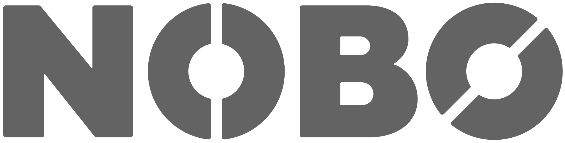 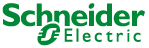 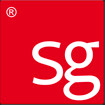 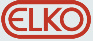 Participants nameNationality The judges  NationalityTuomas KariniemiFinland Victor GaspirovichRussia Gjermund HansenNorwayKrister BjørkSwedenTuesday 23th of March 2021Tuesday 23th of March 20210800 Opening Ceremony by the host Utbildning Nord - Sweden0830Competition starts1330 Competition ends1500Deadline for submission of results1500Grand Jury in work1800Results ready1900Closing and Award ceremony by the host Utbildning Nord - SwedenComponent/objectDescription/notes-GCGroup Central-EH1Heater Nobø NFK4N 05 500WThermostat Nobø NCU-2Te (for Heater)-EL1Electric lamp SG Orion Led or similar-SW1/-SW2Electric switches Elko model 6-CB1Connection box Elko model 76-QOSafety switch – premounted-WiresCable PFXP/NO5VV-R 3*1,5 mm² - solid conductorsCable PFXP/NO5VV-R 4*1,5 mm² - solid conductorsCable PFXP/NO5VV-R 5*1,5 mm² - solid conductorsCable PFXP/NO5VV-R 3*2,5 mm² - solid conductors